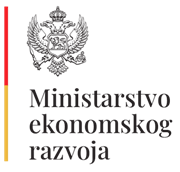 Broj:016-037/24-1978/3                                                                                  05. jun 2024. godineNa osnovu člana 18 Zakona o upravnom postupku („Službeni list CG“, br. 56/14, 20/15, 40/16 i 37/17), člana 30 stav 1 Zakona o slobodnom pristupu informacijama („Službeni list CG“, br. 44/12 i 30/17), postupajući po zahtjevu CRNVO - Centra za razvoj NVO, ul. Sima Barovića 24, Lamela 2, Stan 18, Podgorica, zavedenom kod ovog Ministarstva pod brojem: 016-037/24-1978/1 od 14. maja 2024. godine, ministar ekonomskog razvoja, donosi R j e š e nj eI USVAJA SE zahtjev za slobodan pristup informacijama, podnosioca CRNVO - Centra za razvoj NVO, zaveden kod ovog Ministarstva pod brojem: 016-037/24-1978/1 od 14. maja 2024. godine i dozvoljava pristup informaciji, kao osnovan.II Pristup predmetnim informacijama ostvariće se, dostavom putem pošte, preporučenom pošiljkom, na adresu podnosioca zahtjeva.III Troškova postupka nije bilo.IV Žalba protiv ovog rješenja ne odlaže njegovo izvršenje.O b r a z l o ž e nj eDana 14. maja 2024. godine, CRNVO - Centra za razvoj NVO, ul. Sima Barovića 24, Lamela 2, Stan 18, Podgorica, podnijela je ovom Ministarstvu, zahtjev za slobodan pristup informacijama, zaveden kod ovog Ministarstva pod brojem: 016-037/24-1978/1, kojim je tražen pristup informacijama i to: Broj projekata/programa nevladinih organizacija podržanih iz budžeta Crne Gore u 2023.godini;Broj institucionalnih grantova dodijeljenih nevladinim organizacijama iz budžeta Crne Gore u 2023.godini; Broj nevladinih organizacija koje su učestvovale u izradi sektorske analize za utvrđivanje predloga prioritetnih oblasti od javnog interesa i potrebnih sredstava za finansiranje projekata i programa nevladinih organizacija iz Budžeta Crne Gore u 2023. godini kroz mehanizme konsultovanja javnosti;Sastav radnih tijela/timova koji su izrađivali sektorske analize za utvrđivanje predloga prioritetnih oblasti od javnog interesa i potrebnih sredstava za finansiranje projekata i programa nevladinih organizacija iz Budžeta Crne Gore u 2023.godini;  Broj žalbi protiv Odluka o raspodjeli sredstava nevladinim organizacijama u 2023.godini;Kopije žalbi protiv Odluka o raspodjeli sredstava nevladinim organizacijama u 2023. Godini;Kopije odgovora na žalbe protiv Odluka o raspodjeli sredstava nevladinim organizacijama u 2023.godini;Broj žalbi protiv Odluka o raspodjeli sredstava nevladinim organizacijama u 2023.godini na osnovu sumnje u nepristrasnost ili konflikt interesa u procesu donošenja odluke; Kopije odgovora na žalbe protiv Odluka o raspodjeli sredstava nevladinim organizacijama u 2023.godini na osnovu sumnje u nepristrasnost ili konflikt interesa u procesu donošenja odluke; Broj projekata NVO finansiranih kroz konkurs ministarstva nad kojima se vršio monitoring u 2023.godini; Kopija kriterijuma na osnovu kojih je vršen monitoring projekata NVO finansiranih kroz konkurs ministarstva u 2023.godini;Kopija poslednje srednjoročne periodične evaluacije uticaja finansiranja projekata NVO od strane vašeg Ministarstva, rađena od strane vaše institucije ili nezavisnog tijela;Broj nevladinih organizacija koje je vaša institucija podržala kroz nefinansijski doprinos u 2023. godini (ustupanje prostorija, podrška u naturi, obuke, itd);Da li postoji opredijeljen organ/kancelarija/službenik odgovoran za sprovođenje javne rasprave;Broj opredijeljenih službenika koji su odgovorni za izradu nacrta javnih politika i propisa; Broj opredijeljenih službenika koji su odgovorni za izradu nacrta javnih politika i propisa koji su prošli obuku za uključivanje NVO u proces izrade javnih politika/propisa; Dokaz za prethodnu tačku; Spisak nacrta zakona i podzakonskih akata usvojenih u 2023. godini za koje je propisana obaveza sprovođenja javne rasprave; Spisak nacrta zakona i podzakonskih akata usvojenih u 2023. godini za koje je sprovedena javna rasprava; Spisak nacrta zakona i podzakonskih akata usvojenih u 2023. godini u pripremi koji su održani sastanci sa zainteresovanim stranama; Spisak svih obrazovanih radnih tijela. Postupajući po predmetnom zahtjevu, Ministarstvo je utvrdilo da se tražene informacije nalaze u njegovom posjedu, te da ne postoje zakonske pretpostavke za ograničenje pristupu informaciji ili njenom dijelu. Odredbom člana 30 stav 1 Zakona o slobodnom pristupu informacijama, između ostalog, propisano je da organ vlasti odlučuje rješenjem kojim dozvoljava pristup traženoj informaciji ili njenom dijelu.Tražena informacija kojoj se pristup omogućava ima 17 stranica A4 formata, i pristup istoj omogućava se dostavljanjem njene kopije putem pošte, preporučenom pošiljkom. Kako je u članu 2 stav 1 tačka 1 alineja 1 Uredbe o naknadi troškova  u postupku za pristup informacijama („Službeni list CG“, br.66/16 i 121/21), propisano da se visina naknade fotokopiranja određuje za format A4 crno-bijeli 0,03 €, po stranici a stavom 2 istog člana propisano je da se fotkopiranje informacije iz stava 1 tačka 1 alineja 1 ne naplaćuje za prvih 20 stranica, troškovi postupka se određuju u ukupnom iznosu od 2,00 €, kojih se podnosilac zahtjeva oslobađa shodno članu 4 Uredbe o naknadi troškova u postupku za pristup informacijama ( „Službeni list CG“, br.66/16 i 121/21).                                                                                                                                                                                                                                        Žalba na ovo rješenje ne odlaže njegovo izvršenje shodno članu 36 Zakona o slobodnom pristupu informacijama.Na osnovu izloženog, shodno članu 30 stav 1 Zakona o slobodnom pristupu informacijama, odlučeno je kao u dispozitivu rješenja.UPUTSTVO O PRAVNOJ ZAŠTITI: Protiv ovog rješenja može se izjaviti žalba Savjetu Agencije za zaštitu ličnih podataka i slobodan pristup informacijama u roku od 15 dana od dana prijema rješenja, preko Ministarstva ekonomskog razvoja.S poštovanjem,                                                                                                                                 MINISTAR                                                                                                                               Nik GjeloshajDostavljeno: - CRNVO - Centra za razvoj NVO, ul. Sima Barovića 24, Lamela 2, Stan 18, Podgorica- u spise predmeta- a/a